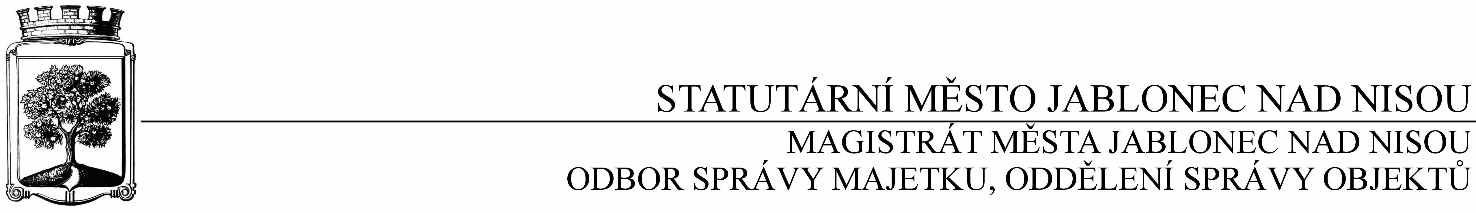 OBJEDNÁVKA č. OSM/OSO/669/2016Objednatel						DodavatelStatutární město Jablonec nad Nisou	                          Název firmy: A.stavby s.r.o.Mírové náměstí 19                                               	adresa: Chvalíkovická 718PSČ 467 51						PSČ: 468 22 Železný BrodIČ: 002  62 340	DIČ: CZ00262340			IČ: 254 32 478, DIČ: CZ25432478číslo účtu: 121-451/0100	kontaktní osoba: Jaroslav Jankůbankovní ústav: KB Jablonec nad Nisou             	tel: 777 648 221kontaktní osoba: Jiří Cvrček	e-mail: jaroslav.janku@astavby.cztel.: 483 357 297, e-mail: cvrcek@mestojablonec.czPředmět objednávky: Objednáváme u Vás opravu, a to: oprava havárie vnitřních svodů Bowling, vše dle Vaší CN, ze dne 11.11.2016, v celkové částce Kč 67.451,- bez DPH /DPH 21%/. Akce: oprava svodů 2, 3 a do garáže -  ze střechy Bowlingu, Žitná, Jablonec nad NisouZáruka:  24 měsíců ode dne předání a odstranění případných vad a nedodělkůTermín: listopad 2016 – květen 2017Upozornění: zhotovitel je povinen napsat do faktury DIČ objednatele, jinak mu bude faktura vrácenaObjednavatel prohlašuje, že opravované objekty jsou používány k ekonomické činnosti a ve smyslu informace GFŘ a MFČR ze dne 9.11.2011 bude pro výše uvedenou dodávku aplikován režim přenesené daňové povinnosti podle § 92a zákona o DPH. Dodavatel je povinen vystavit za podmínek uvedených v zákoně doklad s náležitostmi dle  § 92a odst. 2 zákona o DPH.	…………………………….……………		Ing. Jaromíra Čechová  	vedoucí odboru správy majetku       …………………………………………							       vedoucí oddělení správy objektů Smluvní ujednání:Při 14denní splatnosti (tj. minimální splatnost faktury), musí být faktura doručena na podatelnu magistrátu města nejpozději do 3 dnů od data vystaveníPři delší splatnosti musí být faktura doručena nejpozději do 14 dnů před lhůtou splatnostiNa faktuře je nutné uvést úplné číslo objednávky a jméno kontaktní osobyK faktuře dodavatel přiloží podepsanou kopii objednávky Magistrátu města Jablonec nad NisouV Jablonci nad Nisou dne: 14. listopadu 2016----------------------------------------------------------------------------------------------------------------------------------------Potvrzení objednávky: OSM/OSO/669/2016Obchodní firma: adresa: IČO: Jméno a příjmení oprávněného zástupce dodavatele: razítko a podpis